Lesson 10: Center Day 2 Let’s play games to practice adding and subtracting.Warm-up: Notice and Wonder: Compare the RepresentationsWhat do you notice? What do you wonder?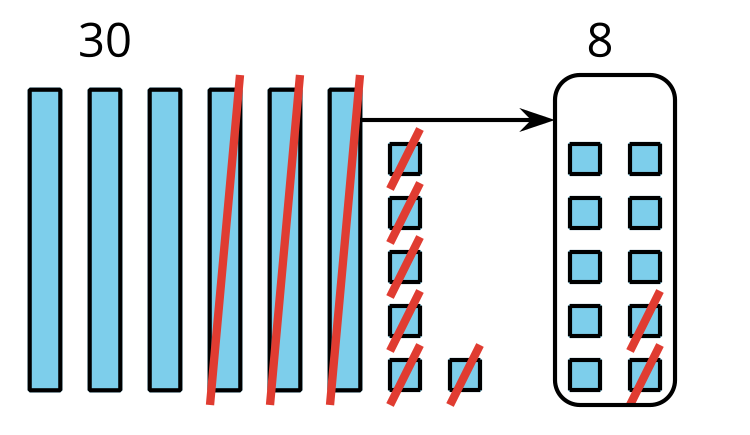 10.2: Centers: Choice TimeChoose a center.Target Numbers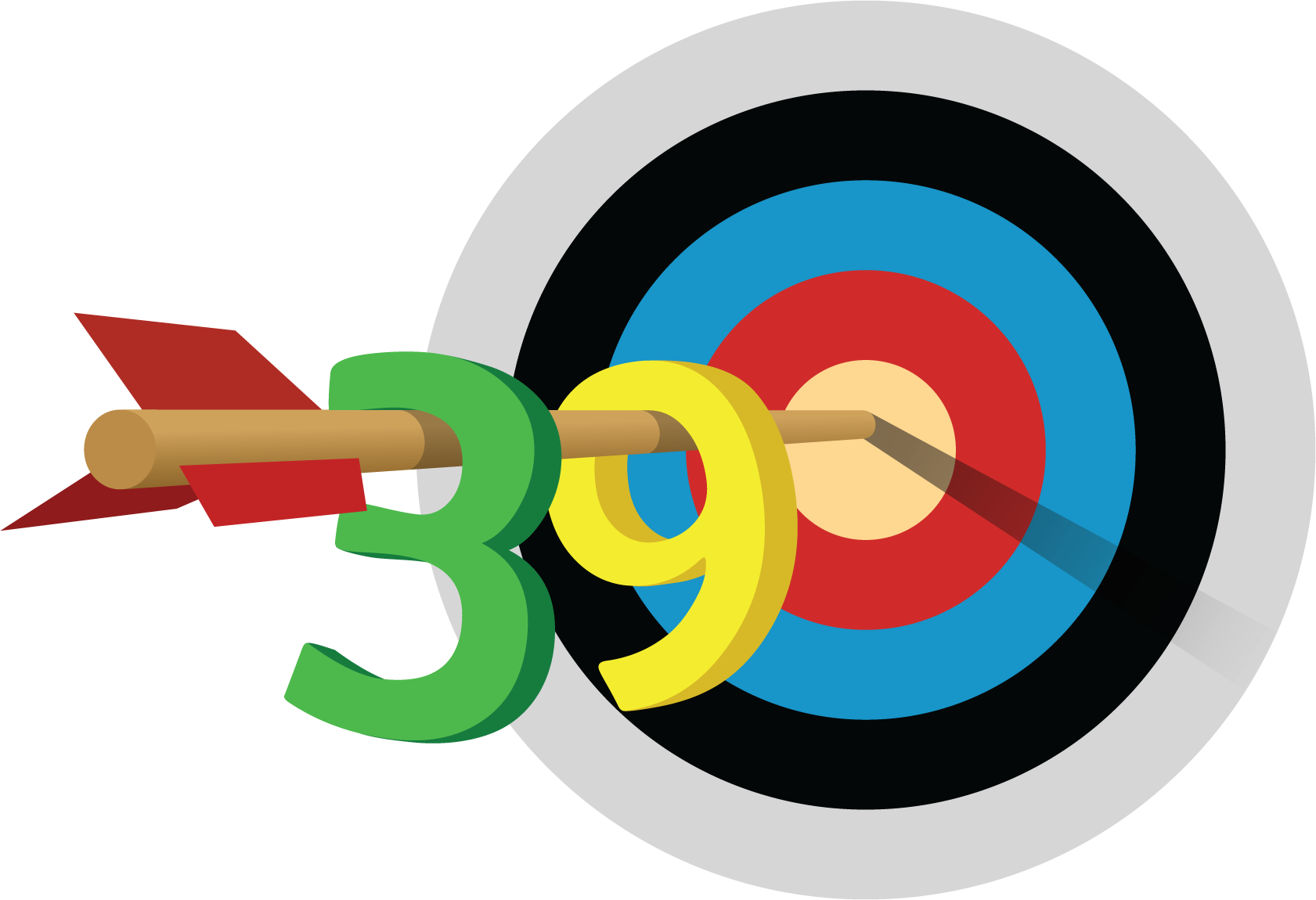 Capture Squares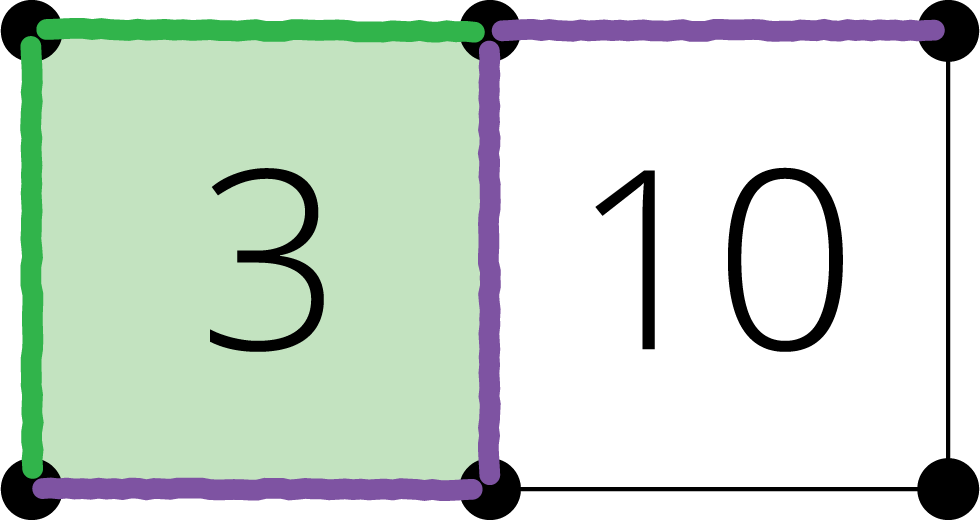 Five in a Row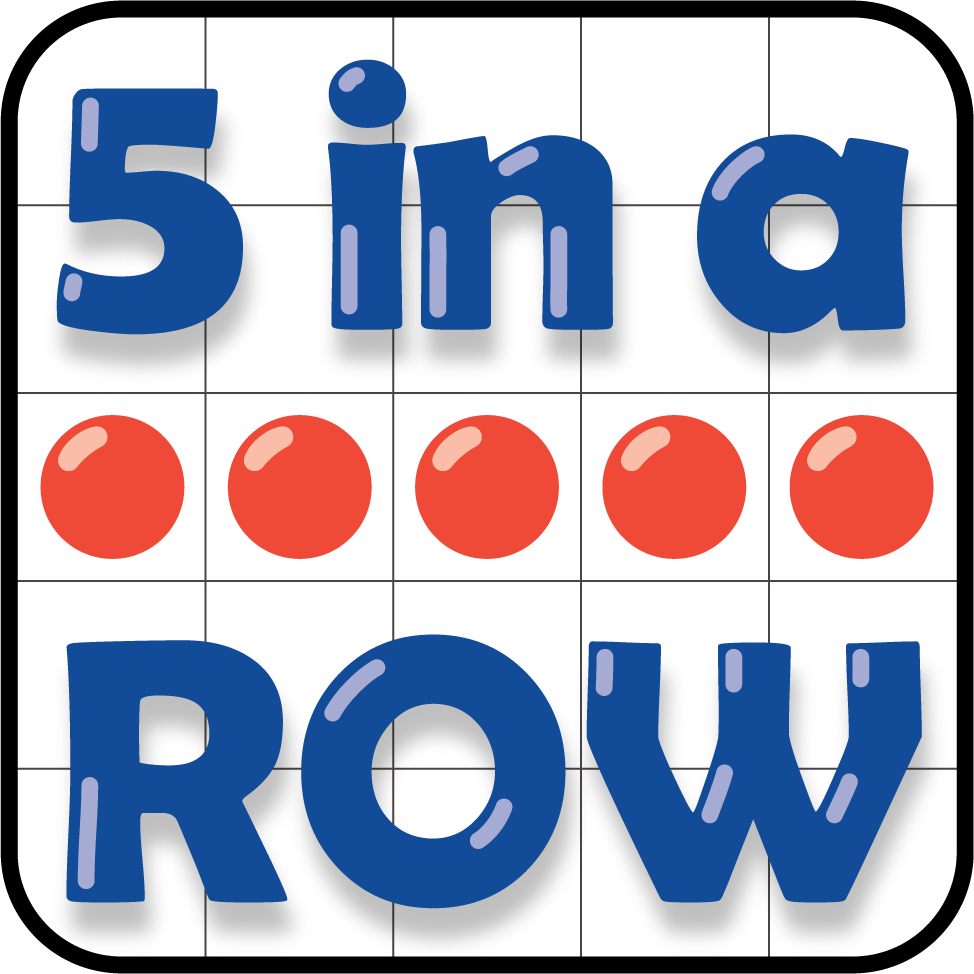 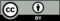 © CC BY 2021 Illustrative Mathematics®